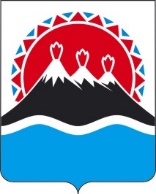 МИНИСТЕРСТВО ИМУЩЕСТВЕННЫХ И ЗЕМЕЛЬНЫХ ОТНОШЕНИЙКАМЧАТСКОГО КРАЯПРИКАЗ[Дата регистрации] № [Номер документа]г. Петропавловск-КамчатскийВ соответствии с частью 7 статьи 20, пунктом 2 части 2, частью 21 
статьи 21 Федерального закона от 03.07.2016 № 237-ФЗ «О государственной кадастровой оценке», на основании сведений краевого государственного бюджетного учреждения «Камчатская государственная кадастровая оценка» 
от 20.06.2023 № 103.103/177, приказов краевого государственного бюджетного учреждения «Камчатская государственная кадастровая оценка» от 29.05.2023 
№ 69-гко, № 70-гко, от 08.06.2023 № 72-гко, № 73-гко «Об исправлении ошибок, допущенных при определении кадастровой стоимости» ПРИКАЗЫВАЮ:1. Внести в приложение к приказу Министерства имущественных и земельных отношений Камчатского края от 12.11.2020 № 179 «Об утверждении результатов определения кадастровой стоимости объектов капитального строительства, земельных участков категорий земель населенных пунктов, земель промышленности, энергетики, транспорта, связи, радиовещания, телевидения, информатики, земель для обеспечения космической деятельности, земель обороны, безопасности и земель иного специального назначения, расположенных на территории Камчатского края» изменения согласно приложению к настоящему приказу.2. Сведения о кадастровой стоимости объектов недвижимости, указанные в настоящем приказе, применяются с 1 января 2024 года, за исключением сведений, указанных в пункте 3 приложения к настоящему приказу, которые применяются с 1 января 2021 года.3. Настоящий приказ вступает в силу по истечении 10 дней после дня его официального опубликования и распространяется на правоотношения, возникающие с 1 января 2024 года, за исключением пункта 3 приложения 
к настоящему приказу, который распространяется на правоотношения, возникшие с 1 января 2021 года.[горизонтальный штамп подписи 1]Приложение к приказу Министерстваимущественных и земельных отношений Камчатского краяИзмененияв приложение к приказу Министерства имущественных и земельных отношений Камчатского края от 12.11.2020 № 179 «Об утверждении результатов определения кадастровой стоимости объектов капитального строительства, земельных участков категорий земель населенных пунктов, земель промышленности, энергетики, транспорта, связи, радиовещания, телевидения, информатики, земель для обеспечения космической деятельности, земель обороны, безопасности и земель иного специального назначения, расположенных на территории Камчатского края» (далее – Приложение)В таблице Приложения:1) в графе «Кадастровая стоимость, руб.» строки 180629 цифры 
«90 163 727,01» заменить цифрами «126 320 864,24»;2) в графе «Кадастровая стоимость, руб.» строки 180675 цифры 
«56 751 968,68» заменить цифрами «92 644 250,63»;3) в графе «Кадастровая стоимость, руб.» строки 181784 цифры 
«27 130 242,08» заменить цифрами «25 551 027,12»;4) в графе «Кадастровая стоимость, руб.» строки 193078 цифры 
«95 357 183,14» заменить цифрами «110 922 032,59»;5) в графе «Кадастровая стоимость, руб.» строки 203430 цифры 
«2 231 190,05» заменить цифрами «3 048 324,05»;6) в графе «Кадастровая стоимость, руб.» строки 203695 цифры 
«28 348 091,37» заменить цифрами «38 730 079,70»;7) в графе «Кадастровая стоимость, руб.» строки 204812 цифры 
«3 835 641,33» заменить цифрами «5 240 377,30»;8) в графе «Кадастровая стоимость, руб.» строки 204877 цифры 
«3 348 177,84» заменить цифрами «4 574 388,90»;9) в графе «Кадастровая стоимость, руб.» строки 204880 цифры 
«11 609 987,70» заменить цифрами «15 861 940,86»;10) в графе «Кадастровая стоимость, руб.» строки 204881 цифры 
«2 766 007,15» заменить цифрами «3 779 008,46»;11) в графе «Кадастровая стоимость, руб.» строки 204882 цифры 
«2 406 676,91» заменить цифрами «3 288 079,87»;12) в графе «Кадастровая стоимость, руб.» строки 204883 цифры 
«977 712,50» заменить цифрами «1 335 782,45»;13) в графе «Кадастровая стоимость, руб.» строки 204890 цифры 
«28 618 285,42» заменить цифрами «39 099 227,55»;14) в графе «Кадастровая стоимость, руб.» строки 204891 цифры 
«1 055 706,66» заменить цифрами «1 442 340,59»;15) в графе «Кадастровая стоимость, руб.» строки 204892 цифры 
«520 889,56» заменить цифрами «711 656,18».О внесении изменений в приложение к приказу Министерства имущественных и земельных отношений Камчатского края от 12.11.2020 № 179 «Об утверждении результатов определения кадастровой стоимости объектов капитального строительства, земельных участков категорий земель населенных пунктов, земель промышленности, энергетики, транспорта, связи, радиовещания, телевидения, информатики, земель для обеспечения космической деятельности, земель обороны, безопасности и земель иного специального назначения, расположенных на территории Камчатского края»МинистрИ.В. Мищенкоот[REGDATESTAMP]№[REGNUMSTAMP]